GUÍA N°6  DE AUTOAPRENDIZAJE, III° MEDIOS, UNIDAD 1: ECONOMÍA, DE LA TEORÍA A LA PRÁCTICA. Nombre______________________________________ Curso: ________ Fecha:____________OA4: Comprender como se resuelve el problema económico, a través de las relaciones que establecen los distintos agentes económicos en el proceso productivo.TÍTULO DE LA CLASE 6: LA PRODUCCIÓN DE BIENES Y SERVICIOSObjetivo: Analizar el proceso productivo, como un proceso destinado a la transformación de los distintos factores productivos en bienes o servicios.INSTRUCCIONES: Observa el video de la Clase 6 disponible en  https://www.youtube.com/watch?v=oVjuMzwgOBc&feature=youtu.be Lee cuidadosamente las preguntas y completa cada ítem exclusivamente con el contenido del video de la clase, los links anexados en la guía de autoaprendizaje y  la información e imágenes contenidas en la misma guía. Cualquier duda o comentario, escribe al correo maria.arenas@colegiosantamariademaipu.clI. RETOMANDO CONCEPTOS CLAVES: A partir del video de la clase 6 y el siguiente texto y esquema sobre  el  “la producción de bienes y servicios”,  responde  por escrito las preguntas:PROCESOS ECONÓMICOS: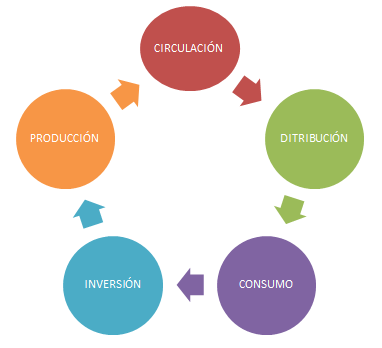 Es el conjunto de actividades económicas que realiza el hombre procurando la obtención de los recursos materiales que le permitan satisfacer sus necesidades. A nivel general las actividades económicas se han agrupado en cuatro fases, las cuales se encuentran interrelacionadas.I.- Investiga y escribe la definición de cada uno de los conceptos del proceso económico. II. ANÁLISIS DE FUENTES: Lee la siguiente fuente escrita y responde las preguntas que se hacen a continuación: BIENES Y SERVICIOSLa economía y su actividad, gira en torno a los bienes y servicios que una comunidad o sociedad pueda requerir y ofrecer. Bienes: elemento de tipo material e inmaterial (ejemplo: agua potable, energía, etc.)Servicios: elemento de tipo inmaterial, tiene significación económica y se tranzan por un beneficio económico. (ejemplo: salud, educación, etc.)1.- Escribe tres ejemplos de bienes y tres ejemplos de servicios que tú o tu familia utilicen o necesiten en su vida.2. Imagina que posees un capital que te permitirá generar una inversión que idealmente traiga consigo un gran beneficio económico y a partir de ello selecciona un servicio (existente o nuevo) y responde las preguntas ¿Qué, cómo y para quiénes producir? El servicio debe estar ligado directa o indirectamente al área de la salud y debe recibir algún nombre “Publicitario”, para que sea un producto atractivo en el mercado de servicios.III. ESTUDIO DE CASOS: Lee detenidamente el  siguiente estudio de caso y responde las preguntas.Describe qué bienes y servicios necesita cada hermano.Pensando en el proceso productivo y en sus fases (Circulación, Distribución, Consumo, Inversión y  Producción) ¿En cuál de estas fases contribuyen Fernanda y Luciano? ¿Por qué?_______________________________________________________________________________________________________________________________________________________________________________________________________________________________________________________________________________________________________________________________III. SINTETIZA LOS CONCEPTOS CLAVES: Lee el documento que sintetiza la clase y luego responde las preguntas de selección única y múltiple.SINTESIS DE LA CLASE 6: La producción de bienes y serviciosLa satisfacción de las múltiples necesidades humanas requiere de la producción de bienes y servicios, que son generados a través de las actividades económicas. Así, cuando leemos un libro, ocupamos un electrodoméstico o arreglamos un celular averiado, estamos frente a productos que han requerido un proceso de producción, es decir, la transformación de los distintos factores productivos en un bien o servicio.Los bienes. Son los objetos tangibles o elementos que permiten satisfacer necesidades o utilizarlos como intermediarios para la producción de otro bien. La mayoría de los bienes tiene un valor económico, ya que para producirlos se requiere utilizar recursos o factores productivos que son limitados. Además, como las necesidades son ilimitadas, no todas quedan satisfechas, por lo que los bienes económicos son siempre escasos. Cuando el bien no posee dueño ni precio, no requiere de un proceso productivo para obtenerlo y es abundante, se considera un bien libre; por ejemplo, el aire o el agua del mar. Los bienes libres deben ser protegidos para asegurar su disponibilidad.Los servicios. Se refiere a las prestaciones humanas que permiten satisfacer necesidades económicas de otros. La mayoría de los servicios son intangibles y tienen un valor económico. Pueden implicar actividades realizadas sobre productos tangibles (como la reparación de un electrodoméstico) o la entrega de un producto intangible (como la educación), entre otros.Los factores productivos. Son aquellos recursos que se utilizan en la producción de bienes y servicios. Entre ellos podemos encontrar la tierra, que se refiere al conjunto de recursos naturales empleados en el proceso de producción; el trabajo, que son las actividades humanas que se dedican a producir a cambio de un salario; y el capital, que corresponde al conjunto de bienes que se utilizan para producir otros bienes (pueden ser físicos, como maquinarias y tecnología, o humanos, que serían las capacidades, habilidades y conocimientos de las personas). No obstante, actualmente también se puede considerar como un cuarto factor productivo la iniciativa empresarial, la cual se entiende como la capacidad de organizar, dirigir y gestionar los factores anterioresLas materias primas son mercancías adquiridas por la empresa para:Transformarlas en el proceso productivo de la empresa. Venderlas sin transformación previa. Ofrecerlas en el mercado de servicios.Acumular capital inicial.Una librería es una empresa perteneciente al sector:Primario.Secundario. Terciario.Cuaternario.El trabajo, es la actividad que realiza el ser humano con la finalidad de producir:HerramientasInsumosBienes y serviciosRecursos Para más información, visita los siguientes links:Proceso de producción: en qué consiste y cómo se desarrolla, disponible en: https://retos-operaciones-logistica.eae.es/Proceso productivo, disponible en: https://economipedia.com/definiciones/proceso-productivo.html¿Cómo sabemos si un producto es un bien o servicio?, disponible en: https://economipedia.com/definiciones/bienes-y-servicios.htmlCONCEPTODEFINICIÓNCirculación DistribuciónConsumoInversión Producción BIENESSERVICIOSNOMBRE DEL SERVICIO: NOMBRE DEL SERVICIO: NOMBRE DEL SERVICIO: NOMBRE DEL SERVICIO: Servicio¿Qué?¿Cómo? ¿Para quiénes producir?Caso: Fernanda y LucianoCaso: Fernanda y LucianoDos hermanos, Fernanda y Luciano, ahorraron algo de dinero y ahora quieren gastarlo, pero no logran decidir cómo. Observa la situación de cada uno.Dos hermanos, Fernanda y Luciano, ahorraron algo de dinero y ahora quieren gastarlo, pero no logran decidir cómo. Observa la situación de cada uno.Fernanda ahorró $30 000Le gustaría comprar un libro usado de álgebra que vale $5 000, una mochila más grande que vale $10.000, un juego de aros para gimnasia rítmica que vale $12.000, y entradas al cine para ella y su mejor amiga que valen $9.000 en total. También quiere cooperar con $15.000 para contratar un plan de Internet en su casa, ya que lo necesita para hacer sus trabajos y estudiar.Luciano ahorró $20.000La inauguración de la feria costumbrista de la ciudad es el domingo y la entrada vale $5.000; nunca ha faltado. La entrada a la final del campeonato de fútbol vale $7.000. Ambos eventos coinciden en el día y en la hora. Además, Daniel quiere comprar una luz delantera para su bicicleta que vale $8.000.Como ves, ambos tienen que tomar decisiones, pero las problemáticas económicas que enfrentan son diferentes. A Fernanda los recursos no le alcanzan para satisfacer todos sus deseos. Luciano en cambio enfrenta un problema diferente: los recursos le alcanzan para todo, pero los panoramas que desea realizar no son compatibles por tiempo.Como ves, ambos tienen que tomar decisiones, pero las problemáticas económicas que enfrentan son diferentes. A Fernanda los recursos no le alcanzan para satisfacer todos sus deseos. Luciano en cambio enfrenta un problema diferente: los recursos le alcanzan para todo, pero los panoramas que desea realizar no son compatibles por tiempo.Fernanda Bienes ServiciosFernanda Luciano  Bienes ServiciosLuciano  